Муниципальное бюджетное учреждение дополнительного образования города Новосибирска «Детский оздоровительно-образовательный (социально-педагогический) центр А. И. Бороздина(630055 г. Новосибирск, ул. Лыкова,4. Тел. (383)332-57-42., e-mail: doospc_bor@edu54.ru)УТВЕРЖДЕНОДиректор МБУДО ДООСПЦ А. И. Бороздина___________________В.С. Тарасова«___»_________20__ г.СХЕМЫ ПЕРЕДВИЖЕНИЯг. Новосибирск, 2023СХЕМЫ ПЕРЕДВИЖЕНИЯОТ ОСТАНОВКИ К МБУДО ДООСПЦ А. И. Бороздина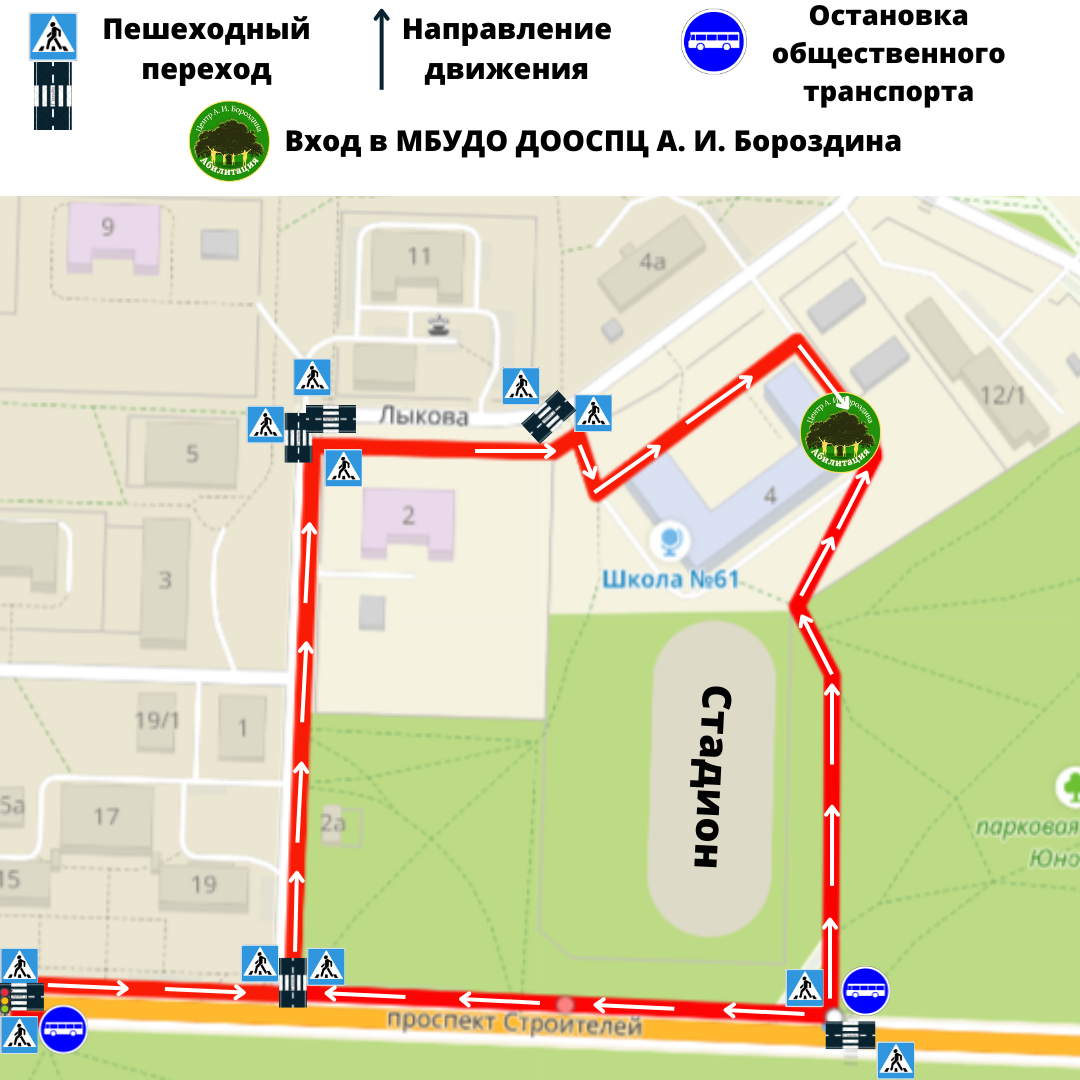 СХЕМЫ ПЕРЕДВИЖЕНИЯПО ТЕРРИТОРИИ МБУДО ДООСПЦ А. И. Бороздина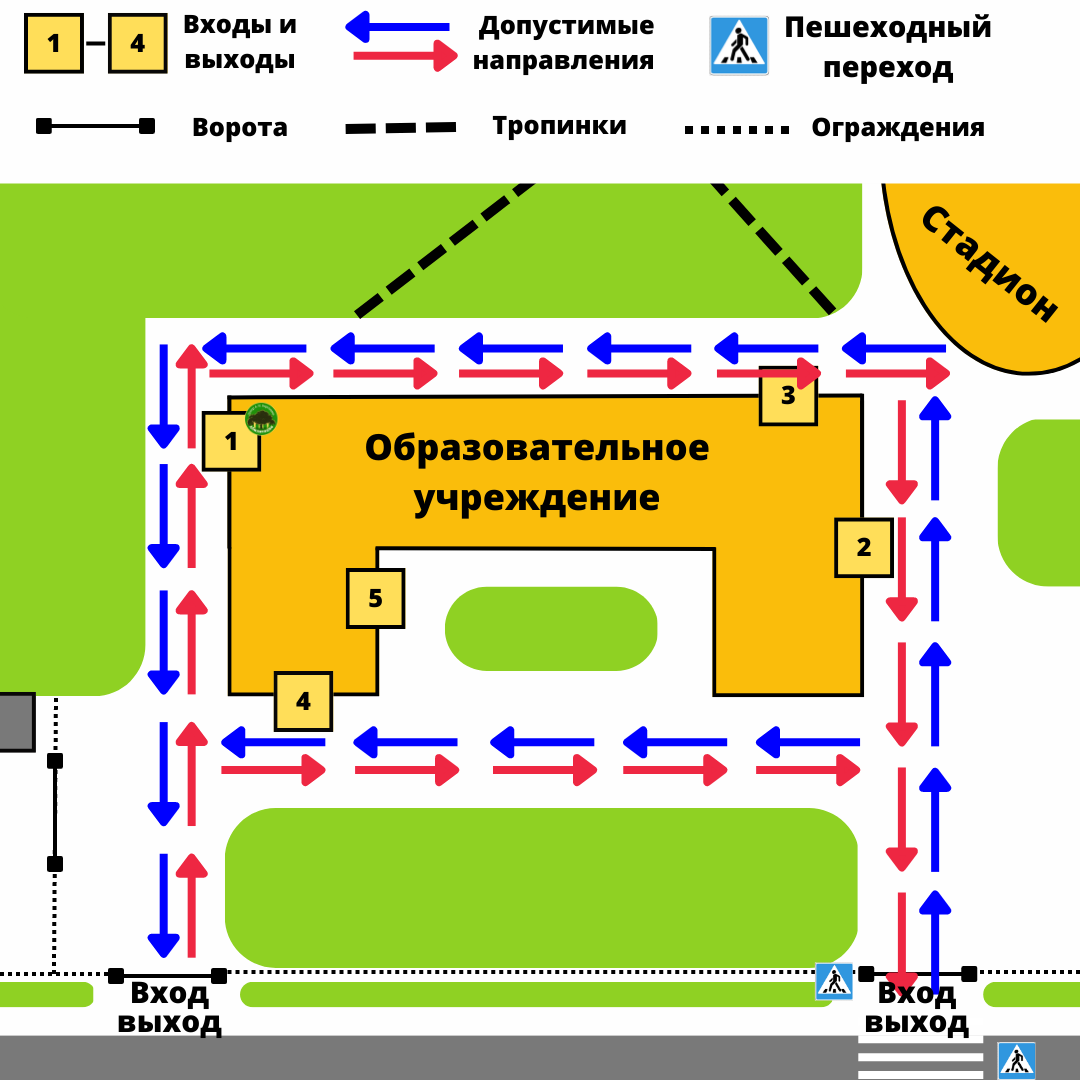 СХЕМЫ ПЕРЕДВИЖЕНИЯПО ЗДАНИЮ МБУДО ДООСПЦ А. И. Бороздина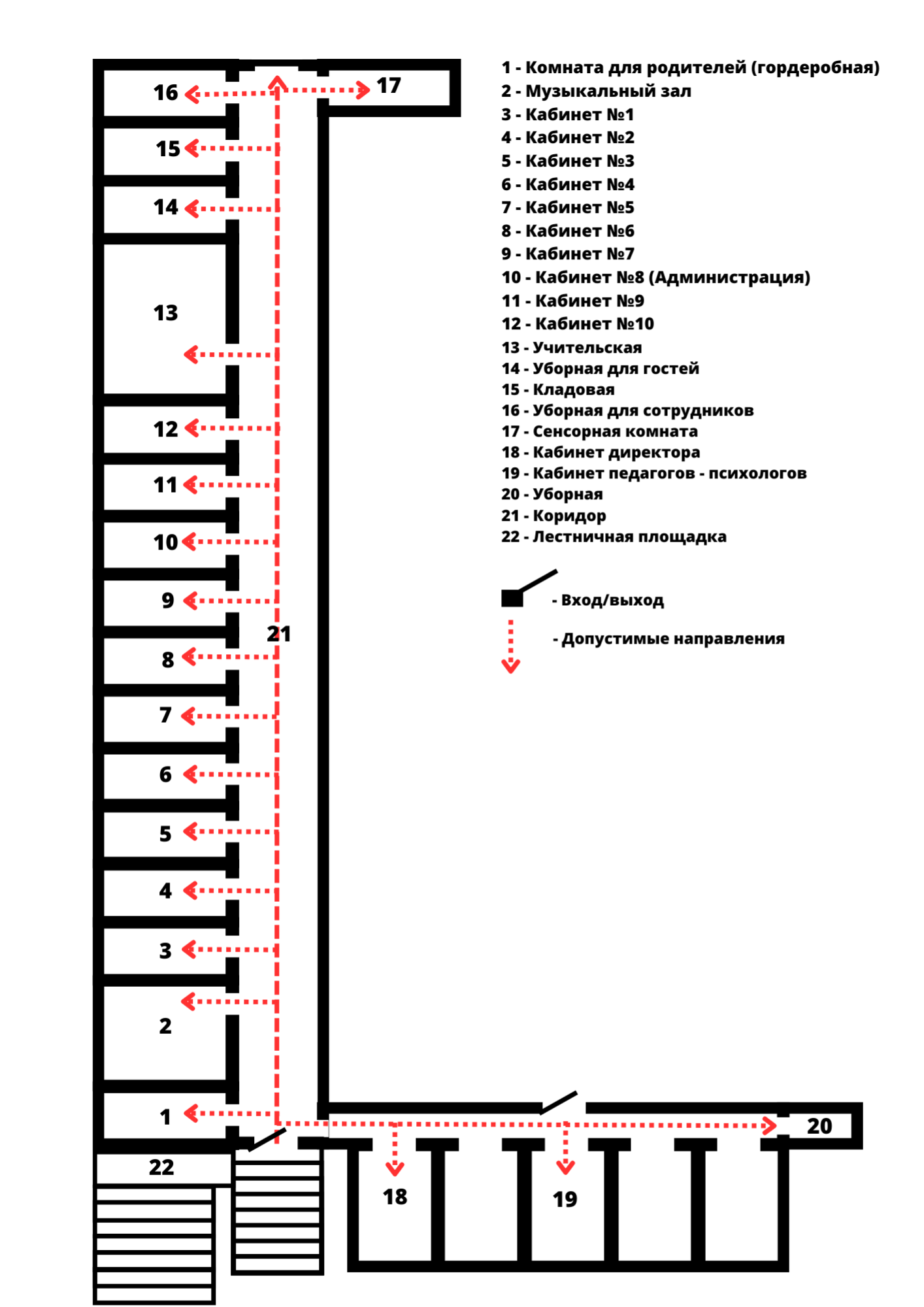 